Col Remo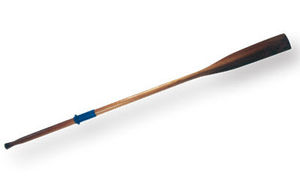 Eco- Band School FestivalSeconda edizione18 maggio 2014 ore 16Castello di CopertinoCol Remo è il primo grande festival per band scolastiche a respiro ecologico.Iscrivi la tua Eco-band alla manifestazione che si terrà presso il castello di Copertino nell’ambito della 5^ edizione de IL VELIERO PARLANTE.Sono ammessi alla partecipazione i gruppi strumentali composti da studenti delle scuole di ogni ordine e grado che suonino esclusivamente  strumenti realizzati con materiali ecologici.La partecipazione al festival è gratuita.Ogni band potrà esibirsi in un solo brano musicale.Saranno premiate le band musicalmente più originali  (una per ogni categoria-grado scolastico presente) selezionate da un’apposita giuria di musicisti e docenti.Modalità di iscrizione:Compilare e inoltrare la domanda di PRENOTAZIONE (Allegato 1) entro il 15 gennaio 2014.L’ammissione al festival sarà comunicata entro il 30 gennaio.Eco- Band School Festival si terrà presso il Castello di Copertino domenica 18 maggio 2014 ore 16.La spese di trasporto e pernottamento sono a carico delle band.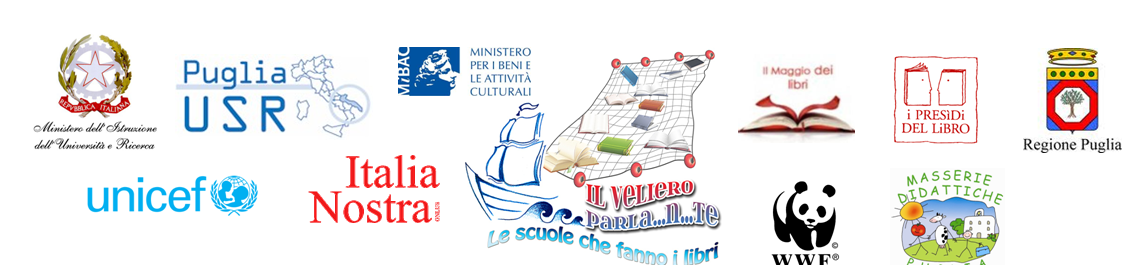 IL VELIERO PARLA...N...TE –  LIBRI PRODOTTI DALLE SCUOLE a.s. 2013-2014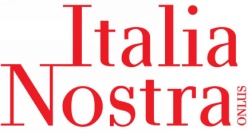 indice la seconda edizione di: 		Col Remo -Eco- Band School Festival18 maggio 2014 ore 16 - Castello di CopertinoDomanda di partecipazione Per partecipare al festival è necessario compilare il modulo in ogni sua parte e inviarlo all'indirizzo:  velieroparlante.info@gmail.com   entro il 15 gennaio 2014.DATI DELL'ISTITUZIONE SCOLASTICADENOMINAZIONE DELLA ECO-BAND       _______________________________________________________ORDINE DI SCUOLA Scuola dell’infanziaScuola primariaScuola Secondaria di I GradoScuola Secondaria di II Grado’ COMPOSTA da: (ELENCARE NUMERO DEI MEMBRI E TIPOLOGIA DI STRUMENTI PRESENTI)____________________________________________________________________________________________________________________________________________________________________________________________________________________________________________________________________________________________________________________________________________________________________________________________________________________________________________         Timbro                                                                        Firma del Dirigente scolastico                                                                                            ________________________Denominazione Istituzione ScolasticaCodiceMeccanograficoCodiceMeccanograficoIndirizzo e CapCittàProvinciaProvinciaTelefonoFaxFaxE-mail istituzionaleDirigente ScolasticoReferente di scuolaE-mail referenteTelefono referenteDocenti coinvolti